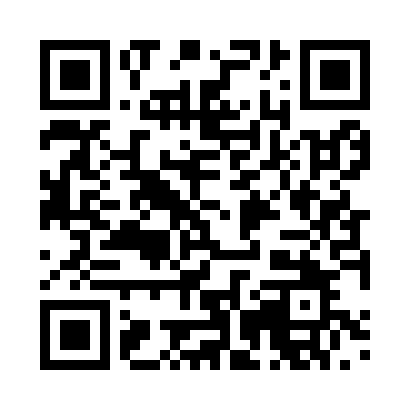 Prayer times for Tschirma, GermanyWed 1 May 2024 - Fri 31 May 2024High Latitude Method: Angle Based RulePrayer Calculation Method: Muslim World LeagueAsar Calculation Method: ShafiPrayer times provided by https://www.salahtimes.comDateDayFajrSunriseDhuhrAsrMaghribIsha1Wed3:215:451:095:118:3310:472Thu3:175:431:085:118:3410:503Fri3:145:411:085:128:3610:534Sat3:115:401:085:138:3810:565Sun3:075:381:085:138:3910:596Mon3:045:361:085:148:4111:027Tue3:005:351:085:148:4211:058Wed2:575:331:085:158:4411:089Thu2:535:311:085:168:4511:1110Fri2:535:301:085:168:4711:1411Sat2:525:281:085:178:4811:1612Sun2:525:271:085:178:5011:1613Mon2:515:251:085:188:5111:1714Tue2:505:241:085:198:5311:1715Wed2:505:221:085:198:5411:1816Thu2:495:211:085:208:5611:1917Fri2:495:191:085:208:5711:1918Sat2:485:181:085:218:5811:2019Sun2:485:171:085:219:0011:2120Mon2:475:161:085:229:0111:2121Tue2:475:141:085:229:0311:2222Wed2:465:131:085:239:0411:2223Thu2:465:121:085:239:0511:2324Fri2:465:111:085:249:0611:2425Sat2:455:101:085:249:0811:2426Sun2:455:091:095:259:0911:2527Mon2:455:081:095:259:1011:2528Tue2:445:071:095:269:1111:2629Wed2:445:061:095:269:1211:2730Thu2:445:051:095:279:1411:2731Fri2:435:041:095:279:1511:28